ATENCIÓN A REQUERIMIENTOS.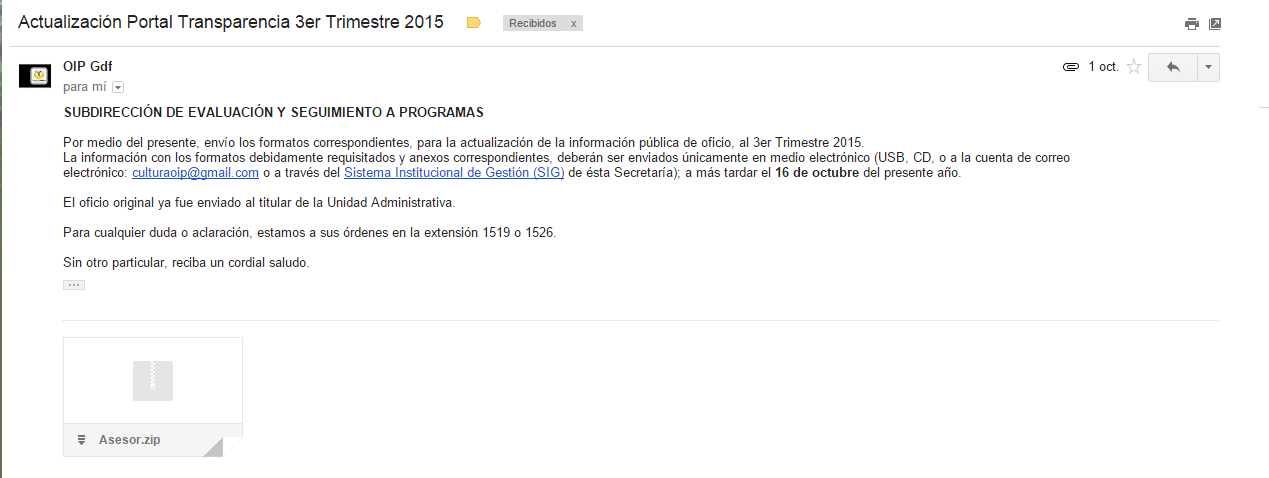 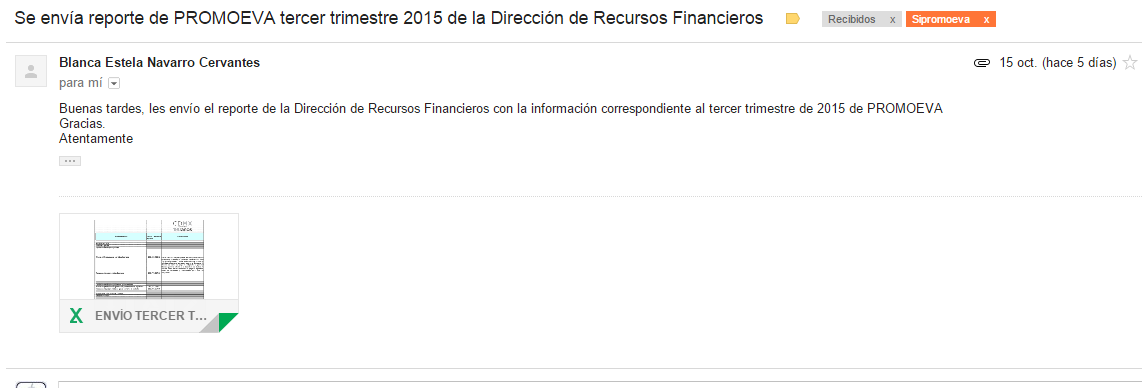 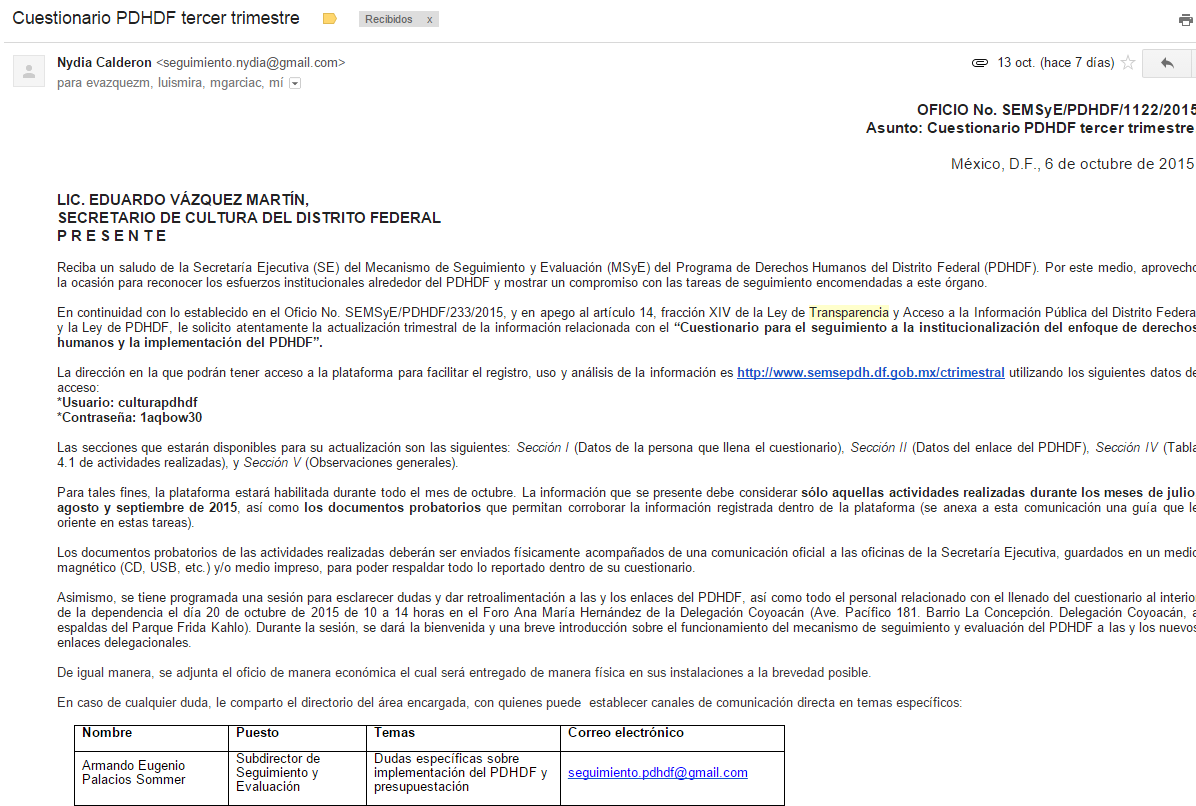 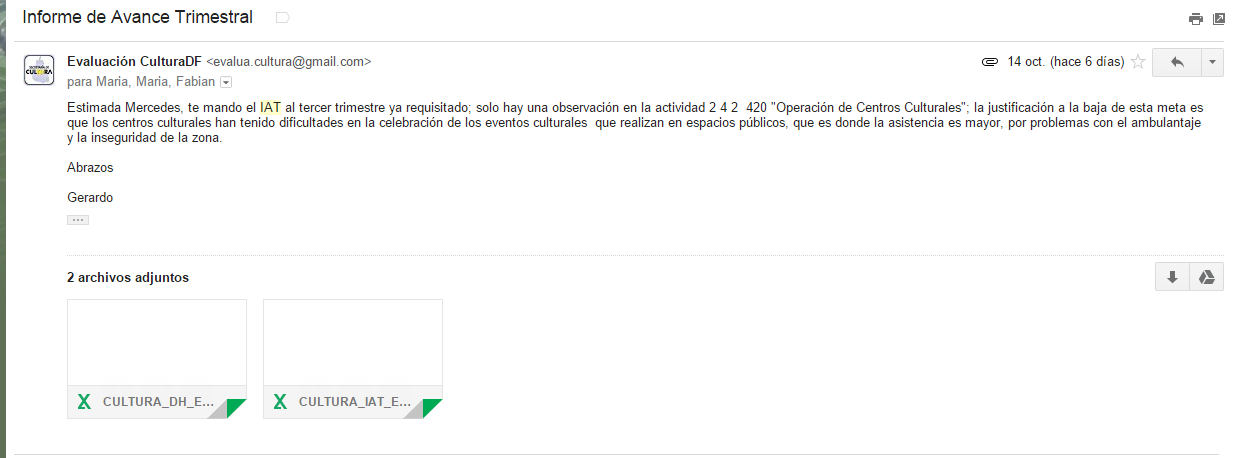 